To: [Recipient's Email Id]CC: [Your Email ID]Subject: Thank You For The Interview OpportunityDear [Mr./Ms./Mrs.] [Name of the hiring person],It was my pleasure of speaking with you on the phone yesterday. I am grateful to you for the invitation to the interview of IT Manager at your esteemed company. I am looking forward to the interview at 10 AM on Wednesday.If you can take some time to reconfirm the location of the company, I would be grateful to you. Again thank you for inviting me to the interview.Sincerely,[Your First Name] [Your Last Name][Contact Number]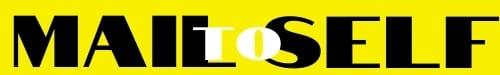 